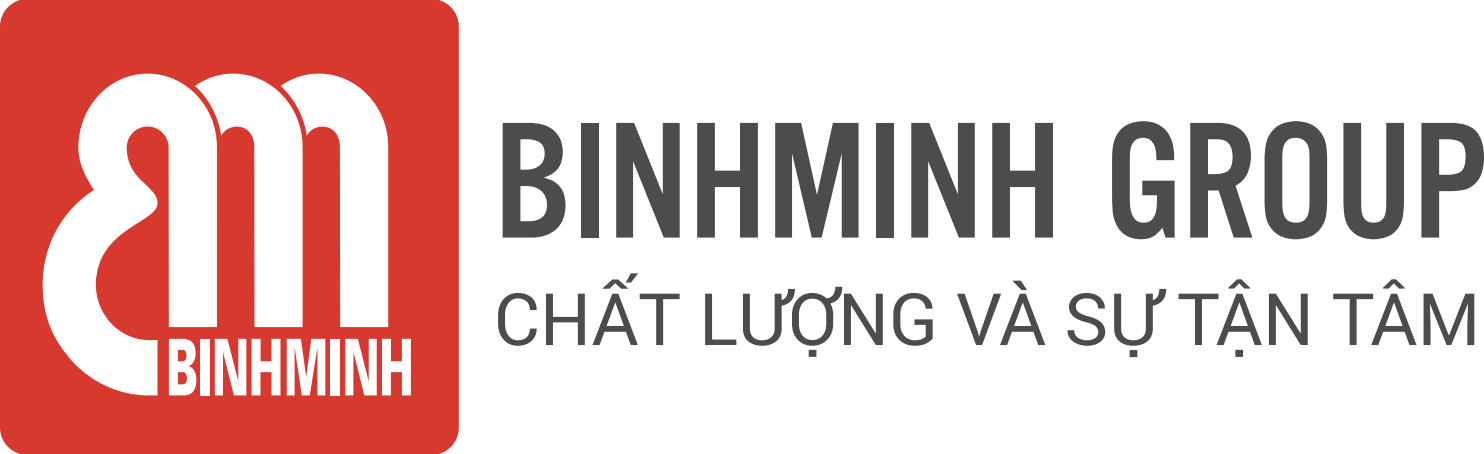 NỘI DUNG BÀI HỌC TUẦN 27 – LỚP 1(18/03/2024 - 22/03/2024)CHƯƠNG TRÌNH LÀM QUEN TIẾNG ANH VỚI GVNNCác ba/mẹ và các con học sinh thân mến, Các ba/mẹ vui lòng xem bảng dưới đây để theo dõi nội dung học tập tuần này của các con nhé!UNIT 3: MY FAMILYSách: Explore Our World 1–  Sách Học sinh          Explore Our World 1– Sách Bài tập* Ghi chú:  Các con học thuộc từ vựng.Luyện nói từ vựng và cấu trúc.Khuyến khích các con viết từ mới mỗi từ 2 dòng ở nhà.Trân trọng cảm ơn sự quan tâm, tạo điều kiện của các Thầy/Cô và Quý Phụ huynh trong việc đồng hành cùng con vui học!TiếtNội dung bài  họcSách Học sinhSách Bài tập53Review (Ôn tập):- kitchen (phòng bếp), bathroom (phòng tắm), bedroom (phòng ngủ), living room (phòng khách)- Where’s Grandma? – In the kitchen.(Bà đâu rồi ạ? - Ở trong bếp.)   54Vocabulary (Từ vựng): body (cơ thể), arms (cánh tay), legs (chân), feet (bàn chân- số nhiều), hands (bàn tay)